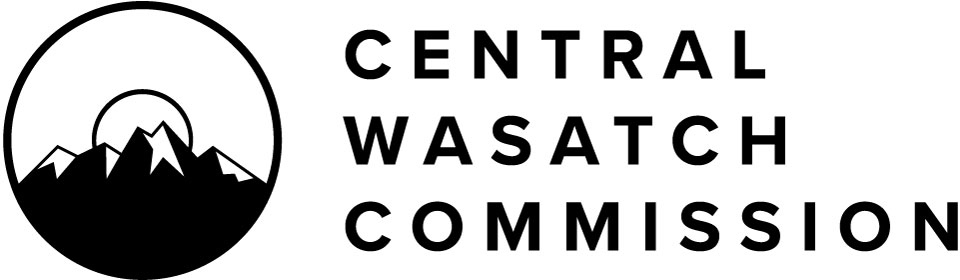 Central Wasatch CommissionStakeholders Council Special Meeting, as called by the ChairWednesday, February 23, 20223:00 p.m. – 4:00 p.m.Notice is hereby given that the Central Wasatch Commission Stakeholders Council will hold a meeting at approximately 3:00 P.M., or soon thereafter, on Wednesday, February 23, 2022. In view of the current Covid-19 pandemic, this work session will occur electronically, without a physical anchor location, as authorized by UTAH CODE ANN. 52-4-207(4). The public may register for the meeting through the following link. Once registered, meeting attendees will receive an email with a personal meeting access link. https://us06web.zoom.us/webinar/register/WN_0d2l3oNhTJSyfPOXogal8ACivility and decorum should be applied in all discussions and debate. Difficult questions, tough challenges to a point of view, and criticism of ideas and information are legitimate elements of a free democracy in action. Public officials and the public are encouraged to refrain from making belligerent, personal, impertinent, slanderous, threatening, abusive, or disparaging comments.Please take notice that a quorum the Board of Commissioners (the “Board”) of the Central Wasatch Commission (the “CWC”) may attend the meeting of the Stakeholders Council scheduled for Wednesday, 23 February 2022; beginning at 3:00 p.m. virtually. The agenda for that meeting of the Committee is accessible here: Utah Public Notice Website, The Salt Lake Tribune, and Deseret News.3:00 P.M.	OpeningWilliam McCarvill will conduct the special meeting as the Chair of the Stakeholders Council.William McCarvill will read the Determination Letter referencing electronic meeting as per legislative requirements. The Stakeholders Council will consider approving the Stakeholder Council DRAFT Minutes of Wednesday, January 19th, 2022 (accessible here and attached).3:35 P.M.	Common Ground Institute Presentation and WorkshopBen McAdams and Hannah Barton from the Common Ground Institute will present and lead a discussion with Stakeholders on the Central Wasatch Compact.4:00 P.M.	Adjourn MeetingWilliam McCarvill will adjourn the meeting as the Chair of the Stakeholders Council.______________________________________________________________________CERTIFICATE OF POSTING:At or before 3:00 p.m. on February 22, 2022, the undersigned hereby certifies that the above notice and agenda was:Posted on the Utah Public Notice Website created under UTAH CODE ANN. 63F-1-70; andProvided to the Salt Lake Tribune and/or Deseret News and to a local media correspondent. This meeting is being conducted only electronically without a physical location as authorized (see Letter of Determination of the Chair of the Stakeholders Council of the Central Wasatch Commission following). The audio recording and transcript of the meeting will be posted for public review. Members of the Commission will/may participate electronically. Meetings may be closed for reasons allowed by statute.Final action may be taken in relation to any topic listed on the agenda, including but not limited to adoption, rejection, amendment, addition of conditions and variations of options discussed. In compliance with the Americans with Disabilities Act, individuals needing special accommodations or assistance during this meeting shall notify the CWC’s administrator at (801)230-2506 at least 24 hours prior to the meeting. TDD number is (801)270-2425 or call Relay Utah at #711. Kaye Mickelson: Central Wasatch Commission Administrator Determination of the Chair of the Stakeholders Council of the Central Wasatch Commission Concerning an Electronic Meeting Anchor LocationPURSUANT TO Utah Code Ann. 52-4-207(4), I, as the Chair of the Board of Commissioners (the “Board”) of the Central Wasatch Commission (“CWC”), hereby determine that conducting Board or committee meetings at any time during the next 30 days at an anchor location presents a substantial risk to the health and safety of those who may be present at the anchor location. The COVID-19 pandemic remains and the recent rise of more infectious variants of the virus merits continued vigilance to avoid another surge in cases which could again threaten to overwhelm Utah’s healthcare system.DATED February 23, 2022 William McCarvill: William McCarvill: Central Wasatch Commission Stakeholders Council Chair 